Türkiye’de İlk Defa İnternet Üzerinden Senaryo Kursu Veriliyor! Online Senaryo Yazarlığı Kursu 7 Mayıs’ta başlıyor!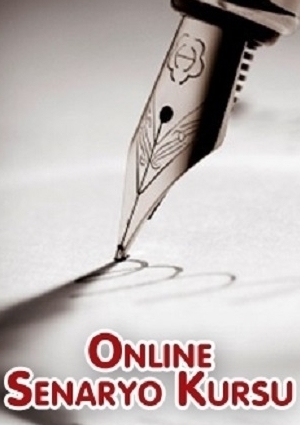 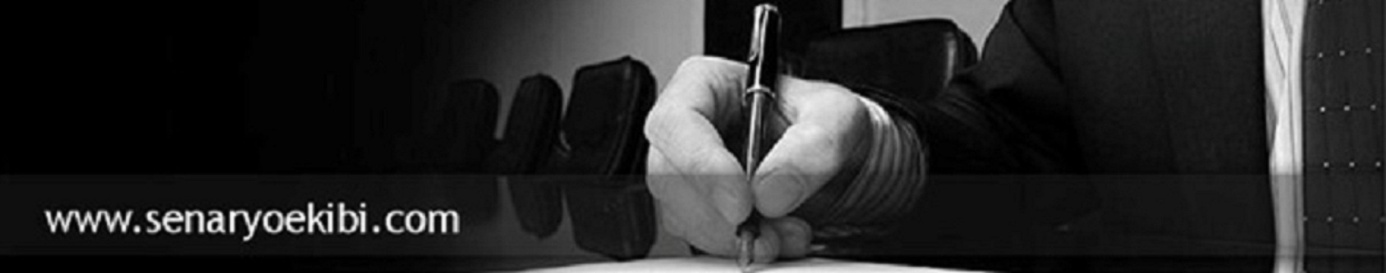 Online senaryo yazarlığı eğitimi 7 Mayıs 2013 salı günü başlayacaktır. 8 hafta sürecek ve her hafta salı akşamı 20.00- 23.00 saatleri arasında 3 saat ders yapılacaktır. Dersler interaktiftir, hocamız kamera ve mikrofonu açık şekilde dersi anlatmaktadır. Katılımcılar da ister webcam’leriyle, ister mikrofonlarıyla, isterlerse sadece yazarak katılabilirler.Derslerimizi Altın Portakal’lı hocamız Refik Güley verecektir, özgeçmişi* sayfanın sonuna eklenmiştir. Hocamızın 500’ün üzerinde çekilmiş senaryosu vardır.Tüm derslerimiz kaydedilmektedir. Dersten sonra bilgisayarınıza indirebilir, defalarca izleyebilirsiniz. Katılamadığınız dersleri de vidyolarından takip edebilirsiniz.29 Nisan Pazartesi gününe kadar kayıtlarda %10 erken kayıt indirimli yapılmaktadır.
Ücret bilgileri ve sorularınız için info@senaryoekibi.com adresine e-mail atabilirsiniz.

http://senaryoekibi.com/?pnum=20&pt=Online%20Senaryo%20Yazarl%C4%B1%C4%9F%C4%B1%20At%C3%B6lyesi
* REFİK GÜLEY’in ÖzgeçmişiDOĞUM YILI: 1965 

EĞİTİM: 9 EYLÜL ÜNİVERSİTESİ SİNEMA-TV BÖLÜMÜ MEZUNU 1987

ÖDÜLLER:

1- 1986 ABDİ İPEKCİ KISA FİLM 2. ÖDÜLÜ 'MAT' ADLI 6DK.ANİMASYON FİLM

2- 1987 İFSAK KISA FİLM ÖDÜLÜ 'MAT' FİLMİ

3-1988 ANKARA FİLM ŞENLİĞİ CİZGİ FİLM 1. ÖDÜLÜ 'NOKTA' 16 MM DENEYSEL 

4- 1988 ANKARA FİLM ŞENLİĞİ KULTÜR BAKANLIĞI ÖDÜLÜ 'NOKTA'

5- 1989 ANKARA FİLM ŞENLİĞİ ANİMASYON JÜRİ ÖZEL ÖDÜLÜ 'TESİ' ADLI FİLM

6- 1992 ANTALYA ALTIN PORTAKAL FİLM FESTİVALİ SENARYO 2. ÖDÜLÜ 'GRİ'

7- 1994 ANTRAK SİNEMA DERGİSİ SENARYO ÖDÜLÜ 'ÜÇ'

ÇALIŞMALAR:

1. 1987-1994 YILLARI ARASINDA YARDIMCI YÖNETMENLİK

2. 1994 'SONRADAN GÖRMELER' ADLI TV DIZISI 200 BÖLÜM SENARYO

3. 1998-2004 KAYNANALAR 400 BÖLÜM SENARYO

4. YASEMİNCE KOMEDİ DİZİSİ 10 BÖLÜM

5. İLİŞKİLER ADLI TV DİZİSİ 24 BÖLÜM